GOVERNO DO ESTADO DE RONDONIAGOVERNADORIADECRETO Nº	2485	DE	14	DE	SETEMBRO	DE	1.984.O GOVERNADOR	DO ESTADO DE RONDONIAno uso de suas atribuições legais,D E C R E T A:ART. 1º -É competente a Titular da Representação do Governo de Rondônia, em Brasília - DF, Senha ra NEUZA CARNEIRO CORREIA, para a prática dos seguintes atos:Autorizar pagamento e ordenar despesas de acordo com a- Legislação em vigor;Conceder diárias e homologar as' respectivas prestações de contas;Assinar balancetes e	prestações · de contas;Assinar cheques e ordens bancá rias, referentes a pagamentos autorizados, bem como movimentaros recursos financeiros repassados' ã Representação do Governo de Rondonia em Brasília-DF, através de-Notas de Provisão;Comparecer para em nome do Esta do assinar Contratos e Convênios;GOVERNO DO ESTADO DE RONDONIAGOVERNADORIAVI- Tomar as medidas Administrativas' necessárias e cabíveis para viabi lizar a pratica da presente delegação de competência.ART. 2º - Este Decreto entra	em	vi gor na data de sua publicação.Porto Velho, 14 de setembro de 1.984.Jorge Teixeira de oliveira     Governador  \ .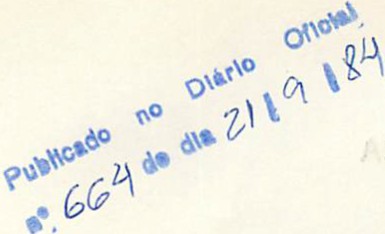 